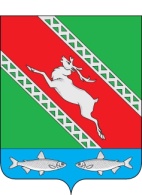 РОССИЙСКАЯ ФЕДЕРАЦИЯИРКУТСКАЯ ОБЛАСТЬДума муниципального образования «Катангский район»  Р Е Ш Е Н И Еот 27.03.2018г.                                                   с. Ербогачен                                              № 1/8О согласовании перечня имущества,находящегося в муниципальнойсобственности МО «Катангский район» и подлежащего передаче в муниципальнуюсобственность Подволошинского МОВ целях разграничения муниципальной собственности между муниципальным образованием «Катангский район» и Подволошинским муниципальным образованием, для осуществления Подволошинским муниципальным образованием полномочий в соответствии с Федеральным законом от 06.10.2003 № 131-ФЗ «Об общих принципах организации местного самоуправления в Российской Федерации» и с Законом Иркутской области от 16.05.2008 № 14-оз "Об отдельных вопросах разграничения имущества, находящегося в муниципальной собственности, между муниципальными образованиями Иркутской области", руководствуясь статьей 49 Устава муниципального образования «Катангский район»,  Дума муниципального образования «Катангский район» РЕШИЛА:
           1. Согласовать прилагаемый перечень имущества, находящегося в муниципальной собственности муниципального образования «Катангский район» и подлежащего передаче в муниципальную собственность Подволошинского муниципального образования.2. Настоящее решение опубликовать на официальном сайте администрации  муниципального образования «Катангский район» и в муниципальном вестнике муниципального образования «Катангский район».Председатель ДумыМО «Катангский район»                                                                                          Н. М. ЛукичеваМэр МО «Катангский район»                                                                                  С. Ю. ЧонскийПриложение к решениюДумы МО «Катангский район»от 27.03.2018г. № 1/8ПЕРЕЧЕНЬ ИМУЩЕСТВА, НАХОДЯЩЕГОСЯ В МУНИЦИПАЛЬНОЙ СОБСТВЕННОСТИ МУНИЦИПАЛЬНОГО ОБРАЗОВАНИЯ «КАТАНГСКИЙ РАЙОН» И ПОДЛЕЖАЩЕГО ПЕРЕДАЧЕ В МУНИЦИПАЛЬНУЮ СОБСТВЕННОСТЬ ПОДВОЛОШИНСКОГО МУНИЦИПАЛЬНОГО ОБРАЗОВАНИЯ N п/п Наименование Адрес Кадастровый (или условный) номер 1 2 3 4 1Жилое помещение Иркутская область, Катангский район,              с. Подволошино,             ул. Советская, д. 36, кв. 138:23:090101:2872Жилое помещениеИркутская область, Катангский район,              с. Подволошино,             ул. Советская, д. 36, кв. 238:23:090101:2863Земельный участокИркутская область, Катангский район,              с. Подволошино,             ул. Советская, 3638:23:090101:249